International Course SURGERY FIRST APPROACH IN ORTHOGNATHIC SURGERY:DIAGNOSIS AND PLANNING, ORTHODONTICS AND SURGERYFIRST ANNOUNCEMENTChairman of the course: Prof. Sandro PeloFull-Professor in Maxillo-Facial SurgeryCatholic University of the Sacred Heart – Rome, ItalyChief of Maxillo-Facial Surgery UnitFoundation IRCSS Policlinico “A . Gemelli” – Rome, Italy, May and June 2020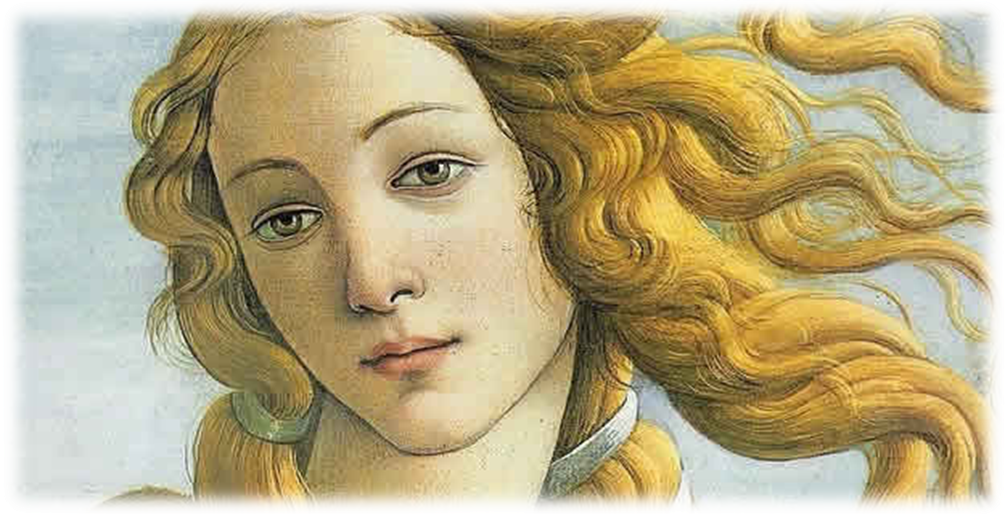 Introduction The course is designed for maxillo-facial or plastic surgeons and orthodontists interested in gaining or refining their skills in diagnosis and treatment of patients affected by dentoskeletal malformation with the surgery first approach.Registration and feesThe total fee for the course: 2500 €Early bid ( until 28/02/2020) : 2000 €The amount can be paid as follows: 1500 € at registration ( 1000 € for early bid )1000 € 1 month before the courseThe course is currently under accreditation for CMEInformation and pre-registrationConference Servicegsg.training1@gmail.comvisit website: http://www.surgeryfirst.it/FACULTYS. PeloF. De NuccioG. FiorilloC. GrippaudoC. AzzuniA. MoroG. SaponaroPRELIMINARY PROGRAMPART IMay 2020Thursday  May 7th - 9am-1pmIntroduction: course objectives Patients assessment: Selection of the orthognathic patient Diagnostic DefinitionPsychological assessment of the patient TMJ Assessment X-Ray examination Dental Casts creation Photographic examination Clinical Examination Esthetic examination Thursday May 7th -  2.30pm – 5 pm2D Cephalometry – Soft tissue cephalometryTreatment Simulation (Prediction Tracings)Friday May 8th - 9am – 1 pmCephalometry and Prediction Tracing- practical exercises Friday May 8th -  2.30pm – 5 pmSurgical treatment modalities Orthodontist/Surgeon joint considerations Traditional approach/Surgery First Approach Saturday May 9th -  MorningCephalometry and VTO simulation - practical exercises PART IIJune 2020Thursday June 4th -  9am-1pmIntraoral Scanner and virtual model surgery Surgical set-up and simulation Final set-up and simulation Thurdsay June 4th -  2.30pm – 5 pmPost-surgical occlusion simulation - practical exercises Friday June 5th -  9am – 1 pm3D planningCreation of the virtual patient Virtual Osteotomies simulation 3D assessment and correction of the upper jaw 3D assessment and correction of the lower jaw Dental Collision DetectionAirways controlOcclusal splint manifacturing Friday  June 5th - 2.30 pm – 5 pmConventional Orthodontic approach Orthodontic approach in Surgery First - Use of elastics  - Biteblocks  - Bone Anchors Straight wire technique Segmentated Techinque Occlusal Details Functional aesthetic approach to surgery first with invisalign technique Internal FixationsSaturday June 6th - MorningClinical Cases Discussion 